Les changements d’états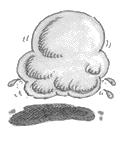 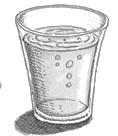 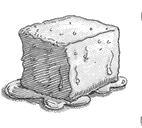 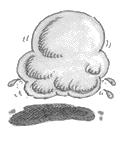 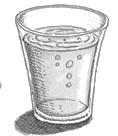 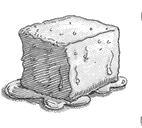 Exemples :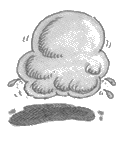 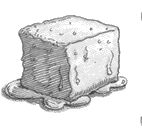 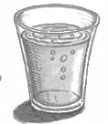 VapeurGlaceEauOxygènePlastiqueHuileDioxyde de carboneBoisPétrole  NomChangement d’étatLes particules(1-6 explique, 7-12 dessin)Les particules(1-6 explique, 7-12 dessin)ExempleChaleur ajoutée ou enlevée1.vaporisationL  G+ mouvement+ espace+ mouvement+ espaceL’eau qui évapore ou bouille pour devenir vapeur+2.solidificationL  S - mouvement- espace - mouvement- espace- Congeler l’eau dans le congélateur- La lave qui devient roche sur la surface de la terre -3.fusionS  L + mouvement+ espace + mouvement+ espace- Faire fondre du chocolat sur la cuisinière- La lave qui se forme avec des hautes température+4.sublimationS  G+ mouvement+ espace+ mouvement+ espace- La glace sèche qui créer de la brume (fog) - La glace qui ‘evapore’ lentement dans le congélateur+5.liquéfactionG  L- mouvement- espace- mouvement- espaceLes gouttes d’eau qui se forme sur l’extérieure de ton verre de thé glacé-6.CondensationG  S- mouvement- espace- mouvement- espaceLa formation de la neige dans les hautes nuages -7.fusionS  L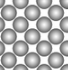 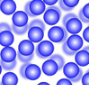 La crème glacée que tu manges coule le long de ton bras.+8.vaporisationL  G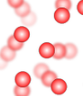 Tu sens l’odeur de la gazoline lorsque tes parents font le plein ( « fill up ») à la station Chevron.+9.solidificationL  STu mets ton chocolat fondu (que tu as laissé au soleil) dans le réfrigérateur. -10.liquéfactionG  LLe miroir dans la salle de bain devient embrumé après une douche.-11.sublimationS  GTu peux sentir l’odeur de la naphtaline(« moth balls ») – des petites balles solides –lorsque tu vas chez une amie de ta grand-mère.+12.CondensationG  SOn voit du gel (« frost ») sur le gazon le matin, même s’il n’a pas eu de la pluie pendant la nuit précédente.-